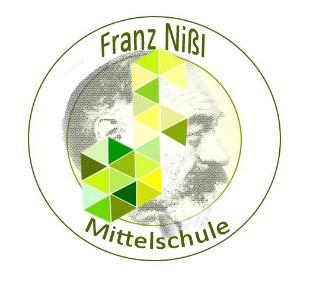 Hiermit melde/n ich/wir unsere Tochter/unseren SohnHiermit melde/n ich/wir unsere Tochter/unseren SohnNachname: Vorname: geboren am: Geburtsort: Straße: Wohnort: Handynummer: Bekenntnis:  **in der Regel besuchen unsere Schüler*innen der Klasse M8 den Ethik-Unterricht*in der Regel besuchen unsere Schüler*innen der Klasse M8 den Ethik-Unterrichtmit den Noten aus dem Jahreszeugnis der 7. Klasse in den Fächernmit den Noten aus dem Jahreszeugnis der 7. Klasse in den FächernDeutsch:  Mathematik:  Englisch:  Durchschnitt: Deutsch:  Mathematik:  Englisch:  Durchschnitt: (Anlage: Die Kopie des Jahreszeugnisses (7. Klasse) liegt bei)(Anlage: Die Kopie des Jahreszeugnisses (7. Klasse) liegt bei)für den Besuch der M8 an unserer Mittelschule im Schuljahr 24/25 an.für den Besuch der M8 an unserer Mittelschule im Schuljahr 24/25 an.Das folgende boW (berufsorientierendes Wahlfach) soll gewählt werden:Das folgende boW (berufsorientierendes Wahlfach) soll gewählt werden: WiK (Wirtschaft und Kommunikation) oder  ES (Ernährung und Soziales) oder  T (Technik) WiK (Wirtschaft und Kommunikation) oder  ES (Ernährung und Soziales) oder  T (Technik)Erziehungsberechtigte*r 1:Erziehungsberechtigte*r 2:Vorname: Vorname: Nachname: Nachname: Straße: Straße: Wohnort: Wohnort: Handynummer: Handynummer: E-Mail: E-Mail: München,                ____________________   ____________________   München,                ____________________   ____________________   